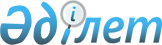 Тұрғын үй-коммуналдық сала мәселелерi жөнiнде комиссия құру туралы
					
			Күшін жойған
			
			
		
					Қазақстан Республикасы Үкіметінің 2003 жылғы 25 шілдедегі N 750 Қаулысы. Күші жойылды - Қазақстан Республикасы Үкіметінің 2008 жылғы 23 сәуірдегі N 381 Қаулысымен

       Күші жойылды - Қазақстан Республикасы Үкіметінің 2008.04.23  N 381  Қаулысымен.       Тұрғын үй-коммуналдық сала мәселелерi жөнiнде ұсыныстар әзiрлеу мақсатында Қазақстан Республикасының Үкiметi қаулы етеді: 

      1. Мынадай құрамда комиссия құрылсын:       Мыңбаев               - Қазақстан Республикасы 

      Сауат Мұхаметбайұлы     Премьер-Министрінің орынбасары, 

                              төраға       Мәмин                 - Қазақстан Республикасының Индустрия 

      Асқар Ұзақбайұлы        және сауда бiрiншi вице-министрi, 

                              төрағаның орынбасары       Жандосов              - Қазақстан Республикасы Табиғи 

      Ораз Әлиұлы             монополияларды реттеу және 

                              бәсекелестiктi қорғау жөнiндегi 

                              агенттiгiнiң төрағасы (келiсiм 

                              бойынша)       Тшанов                - Қазақстан Республикасының 

      Амалбек Қозыбақұлы      Парламентi Мәжiлiсінің депутаты 

                              (келiсiм бойынша)       Оразалинов            - Қазақстан Республикасының 

      Шаймерден Әбiлмәжiнұлы  Парламентi Мәжiлiсiнiң депутаты 

                              (келiсiм бойынша)       Әмрин                 - Қазақстан Республикасының 

      Асқар Кемеңгерұлы       Қаржы вице-министрi       Баймағанбетов         - Қазақстан Республикасының 

      Серiк Hұртайұлы         Әдiлет вице-министрi       Дүйсенова             - Қазақстан Республикасының 

      Тамара Қасымқызы        Еңбек және халықты әлеуметтiк 

                              қорғау вице-министрi       Коржова               - Қазақстан Республикасының 

      Наталья Артемовна       Экономика және бюджеттiк 

                              жоспарлау вице-министрi       Қадамбаев             - Қазақстан Республикасының 

      Тоқтарбай Қадамбайұлы   Мемлекеттiк сатып алу жөнiндегi 

                              агенттiгi төрағасының орынбасары       Чирков                - Қазақстан Республикасы 

      Владимир Николаевич     Индустрия және сауда министрлiгiнiң 

                              Құрылыс iстерi жөніндегі комитетi 

                              төрағасының орынбасары 

      2. Комиссия Қазақстан Республикасының заңнамасында белгiленген тәртiппен 2003 жылғы 31 желтоқсанға дейiнгi мерзiмде Қазақстан Республикасының Yкiметiне тұрғын үй-коммуналдық сала мәселелерi жөнiнде ұсыныстар енгiзсiн. 

      3. Комиссияның жұмыс органының функциясы осы қаулыға қосымшаға сәйкес Комиссияның аппаратына жүктелсiн. 

      4. Қазақстан Республикасы Премьер-Министрiнiң Кеңсесi Комиссия аппаратының жұмысы үшiн қажеттi жағдайлар жасасын. 

      5. Осы қаулы қол қойылған күнiнен бастап күшiне енедi.        Қазақстан Республикасының 

      Премьер-Министрі 

Қазақстан Республикасы  

Үкіметінің        

2003 жылғы 25 шілдедегі  

N 750 қаулысына     

қосымша          Комиссия аппаратының құрамы       Чирков                Индустрия және сауда министрлiгiнiң 

      Владимир Николаевич   Құрылыс iстерi жөнiндегi комитетi 

                            төрағасының орынбасары, жетекшi       Оразалиева            Қаржы министрлiгiнiң Заң қызметi 

      Зәбира Жандарқызы     директорының орынбасары       Тоқсейiтова           Еңбек және халықты әлеуметтiк қорғау 

      Гүлнәр Мүслiмқызы     министрлiгiнiң Әлеуметтiк қамтамасыз 

                            ету және бюджеттiк бағдарламаларды 

                            қаржыландыру департаментi директорының 

                            орынбасары       Жолдыбаева            Табиғи монополияларды реттеу және 

      Ғалия Тағыбердiқызы   бәсекелестiктi қорғау жөнiндегi 

                            агенттiктiң Құқықтық қамтамасыз ету 

                            және тұтынушылар құқығын қорғау 

                            департаментi директорының орынбасары       Матаев                Премьер-Министрдiң Кеңсесi Өндiрiстiк 

      Қазбек Тiлеубекұлы    сала және инфрақұрылым бөлiмiнiң 

                            консультанты       Жамаубаев             Ұлттық Банктiң Зерттеулер және 

      Ерлан Кенжебекұлы     статистика департаментi экономикалық 

                            зерттеулер басқармасының бастығы       Байгенжина            Экономика және бюджеттiк жоспарлау 

      Әлия Құрманқызы       министрлiгi Салалық органдар шығыстарын 

                            жоспарлау департаментiнiң өнеркәсiп, 

                            құрылыс, көлiк және коммуникациялар 

                            басқармасы бастығының орынбасары       Қабылдин              Астана қаласы әкiмiнiң аппараты 

      Ерiкболат             энергетикалық кешен және тұрғын 

      Амангелдiұлы          үй шаруашылығы бөлiмiнiң меңгерушiсi       Рақышева              Әдiлет министрлiгiнiң Заң жобалау 

      Әлия Ғалымжанқызы     қызметiн үйлестiру, заңнаманы 

                            жүйелендiру департаментi заң жобаларын 

                            сараптау және әзiрлеу бөлiмiнiң бастығы       Райысов               Экономика және бюджеттiк жоспарлау 

      Данар Дулатұлы        министрлiгi Аймақтық саясат және 

                            бюджетаралық қатынастар департаментiнiң 

                            бюджетаралық қатынастар басқармасы 

                            жергiлiктi қаржы органдарымен 

                            әдiстемелiк жұмыс бөлiмiнiң бастығы       Имашева               Статистика жөнiндегi агенттiктiң 

      Сағадат Оңғарбайқызы  Мемлекеттiк органдарды ақпаратпен 

                            қамтамасыз ету бөлiмiнiң бастығы 
					© 2012. Қазақстан Республикасы Әділет министрлігінің «Қазақстан Республикасының Заңнама және құқықтық ақпарат институты» ШЖҚ РМК
				